Отчет о проделанной работе  в период дистанционного обучения.Подготовительная «Б» группа.Воспитатель: Васильева И.Н.В обучении приняло участие: 8 детей29.04.2020г. По расписанию 3 занятия по 30 минут.Физ. развитиеМузыкаМатематикаЗанятие Математика.Тема: «Закрепление знаний о форме. Работа со счетными палочками».Мною было предложено по данной теме закрепить знания о геометрических фигурах с помощью заданий: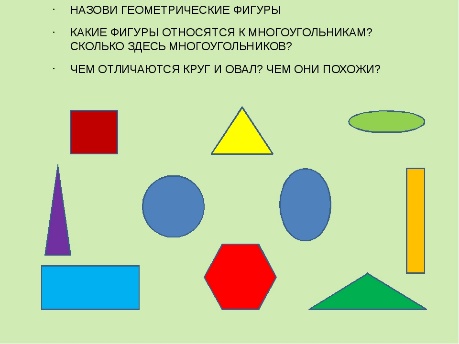 2. Задание практическое нужно вырезать из цветного картона геометрические фигуры разного размера, цвета. Из этих фигур мы составляем различные картинки по примерному образцу.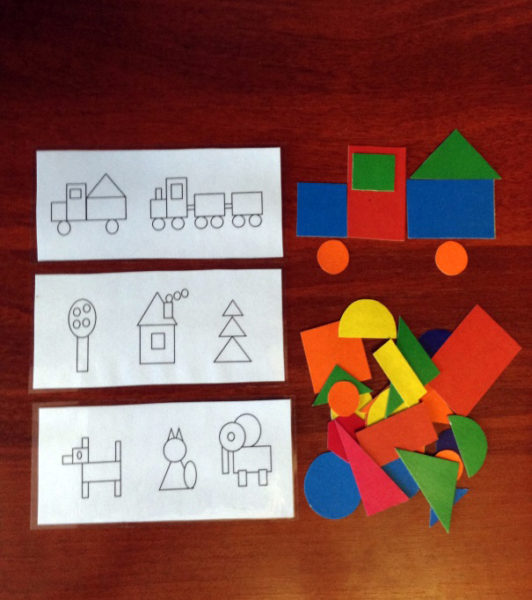 Работа со счетными палочками. Составить с помощью счетных палочек картинки.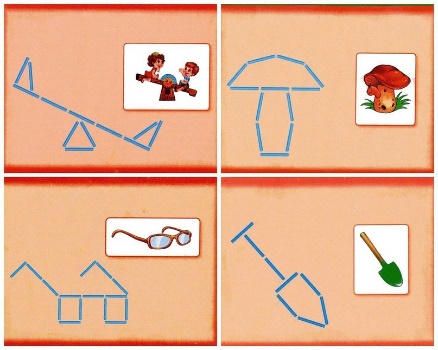 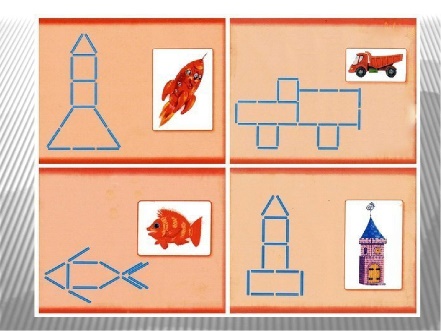 Работы детей: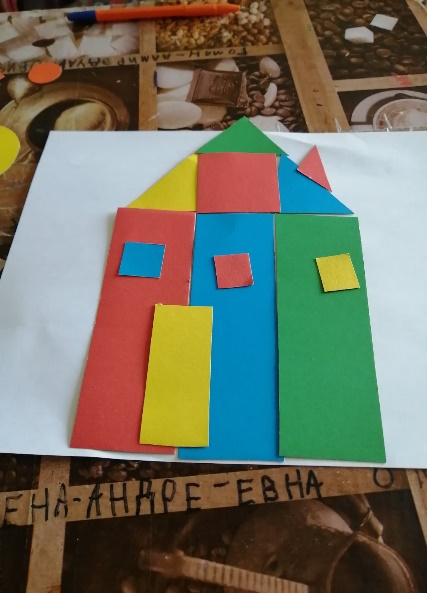 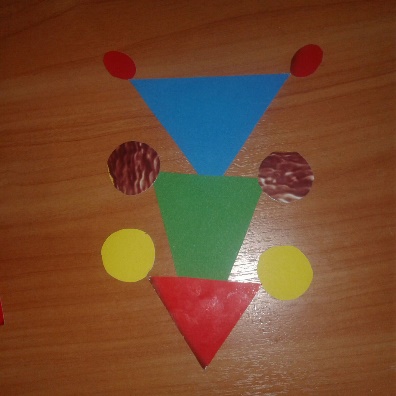 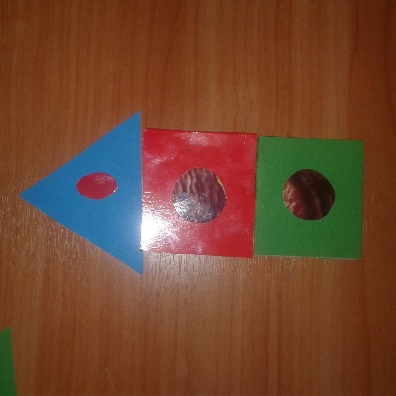 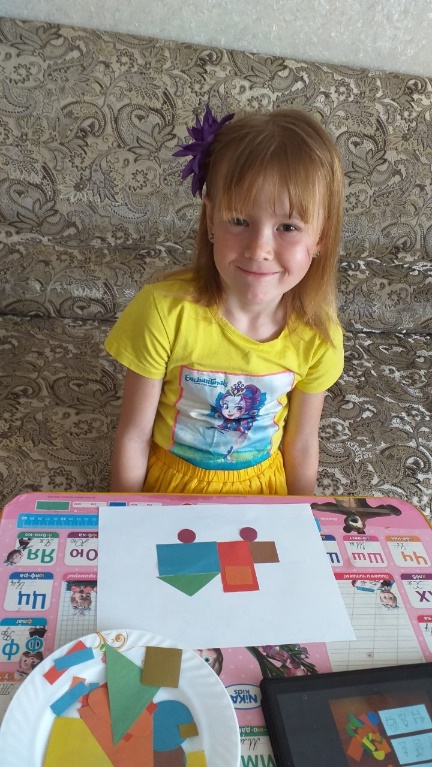 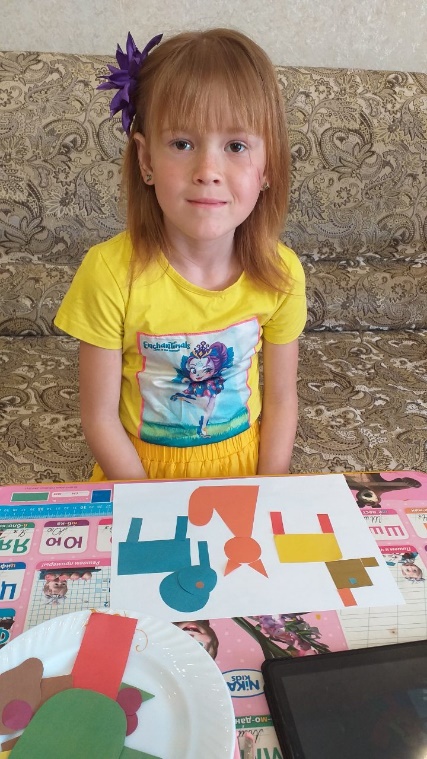 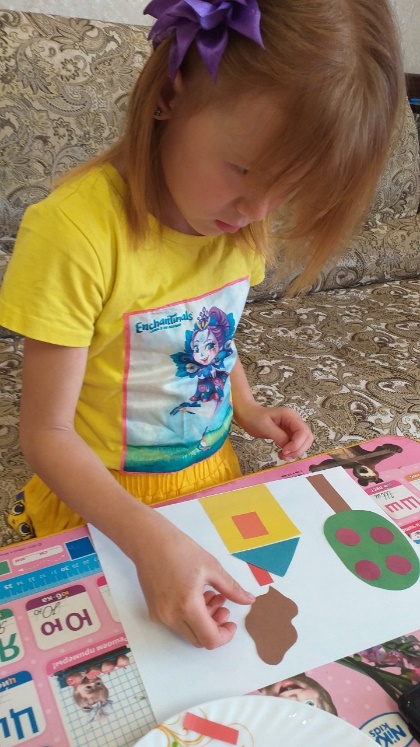 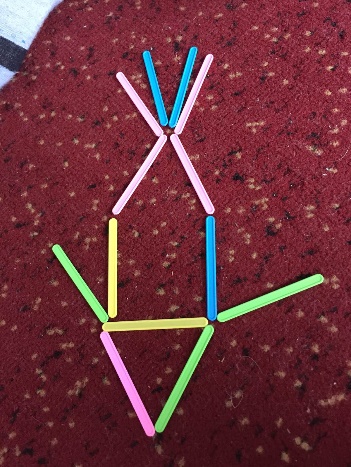 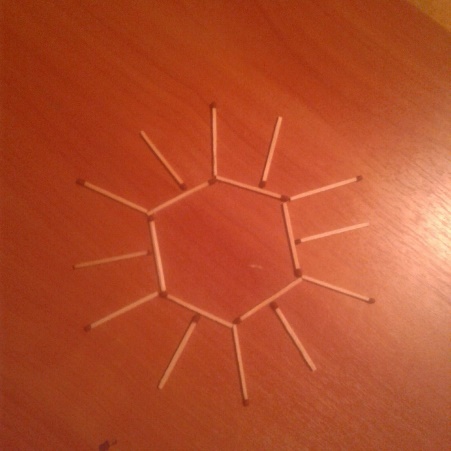 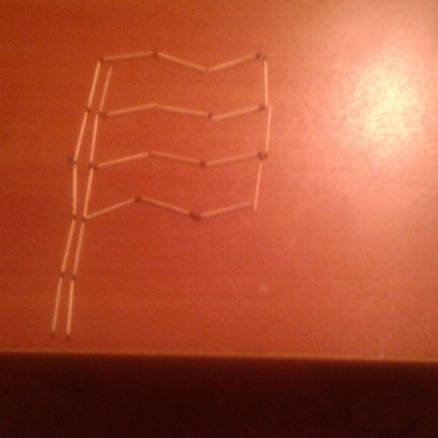 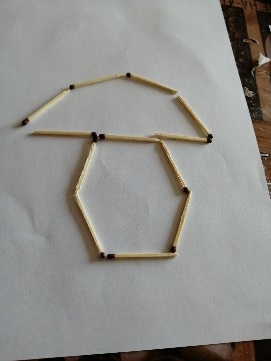 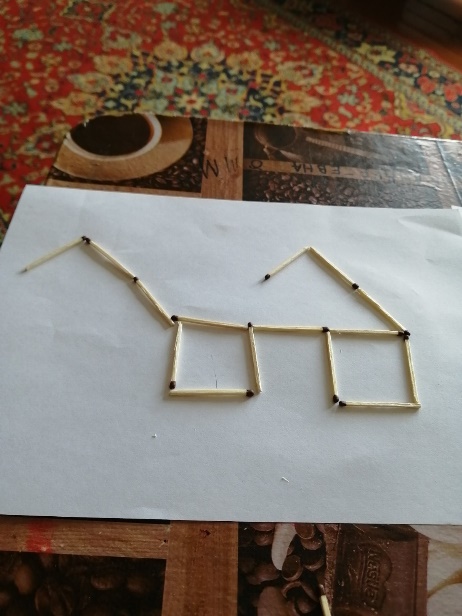 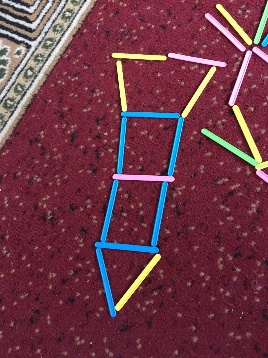 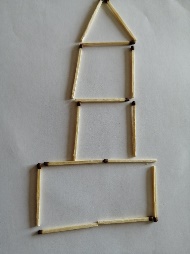 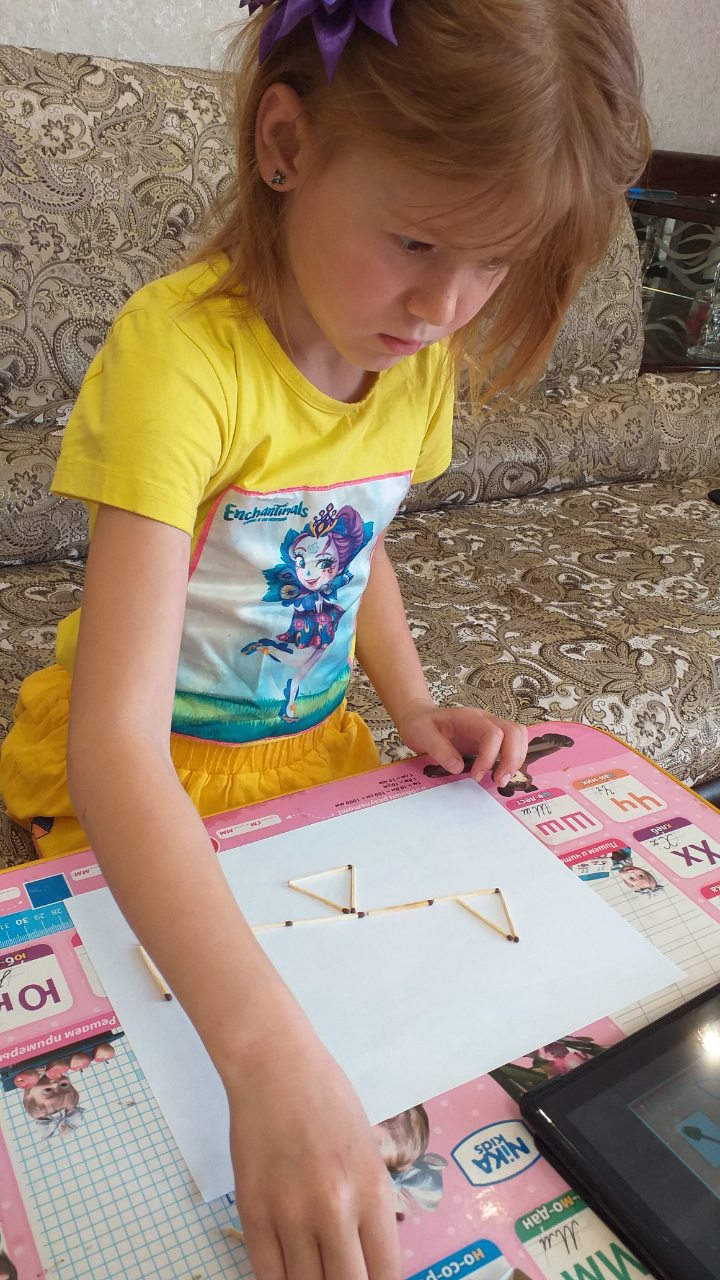 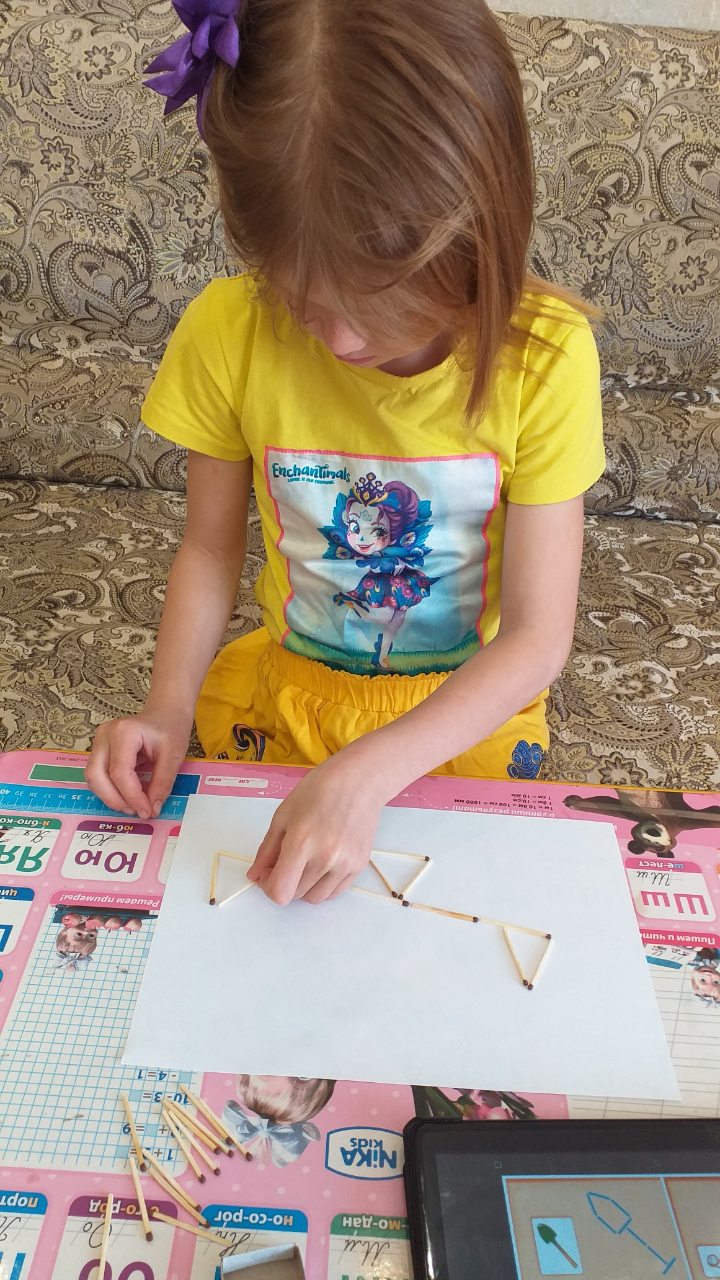 